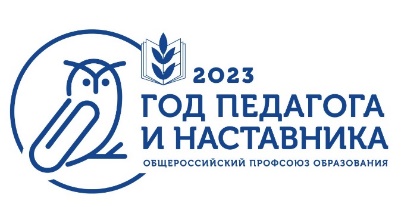 ПРИМЕРНЫЙ ПЛАНмероприятий тематического Года педагога и наставникав Томской областной организации №МероприятиеОтветственныеСроки1.Рассылка официальной символики (брендбука) тематического годаОтдел орг. и информационно-аналитической работы ТООФевраль 20232.Открытие и ведение в газете «Действие», группах Профсоюза в социальных сетях рубрик «Наставник книга», «Профсоюзный наставник» и др. Комиссия по информационной работе ТОО, СКС ТО, КСП ТО, Ассоциация молодых учителей, Клуб «Наставник»В течение года3.Участие во всероссийской онлайн-акции (челлендж в социальных сетях) «Читаем Ушинского», посвященной 200-летию К.С. Ушинского Комиссии по информационно-аналит. работе и работе с молодежью ТОО, СКС ТО, КСП ТО, Ассоциация молодых учителей, Клуб «Наставник»Март 20234.Видео-фото-челлендж в социальных сетях «Мой наставник»Комиссии по информационно-аналит. работе и работе с молодежью ТОО, СКС ТО, КСП ТО, Ассоциация молодых учителей, Клуб «Наставник»В течение года5.Участие в работе интерактивной сетевой программы в ВК «Два капитана» (о взаимодействии Президиумов и АМУ Томской областиКомиссии по информационно-аналит. работе и работе с молодежью ТОО, СКС ТО, КСП ТО, Ассоциация молодых учителей (АМУ), Клуб «Наставник»В течение года6.Участие во всероссийской акции «В каждом живёт учитель» «Письмо учителям»Комиссии по информационно-аналит. работе и работе с молодежью ТОО, СКС ТО, КСП ТО, Ассоциация молодых учителей, Клуб «Наставник» (КН)В течение годаОктябрь7.Участие в общепрофсоюзной акции «Рожденные в СССР». Чествование народных учителей СССР в Томской области Районные, городские профсоюзные организации ТОО совместно с Департаментами образованияОктябрь 20238.Участие в просветительской акции «Профессия учитель» для студентов педагогических вузов и колледжейОтделы аппарата ТОО, КС  СПО ТО, АМУ ТО, КН ТОВ течение года9.Организация и проведение интеллектуальной онлайн-викторины «Учитель русских учителей» (к 200-летию  Ушинского К.Д.) ТОО, АМУ 17 февраля